La gazette du club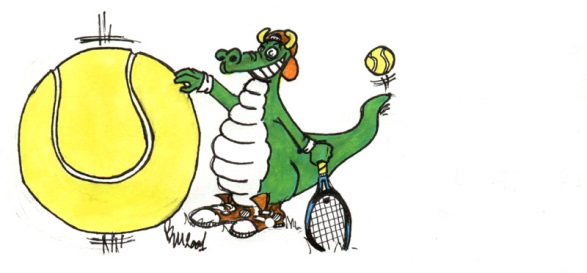                Avril 2015La gazette du club revient pour son troisième numéro consacrée en priorité aux diverses activités et stages proposés par le club.Site internet du club :www.tennisclubsaintgeorgesdorques.jimdo.comLe club àcréé son site internet  grâce à Stéphan Faucher.Vous pouvez le consulter dès maintenant pour y retrouver toutes les actualités du club et bien d’autres infos.Stage de tennis :Comme lors des précédentes vacances,  Bertrand et le club mettent en place un stage de tennis pour les jeunes du club.Ce stage se déroulera du lundi 13 avril au vendredi 17avril soit 5 jours.Trois formules vous sont proposées :TENNIS LOISIRS							75 €1h30 de tennis par jour de 9h30 à 11h00 		Améliorations techniques et tactiques à travers des exercices ludiquesTENNIS COMPETITION						100 €3h de tennis par jour de 9h30 à 12h30 				 1h30 d’entraînement de tennis et 1h30 de matchesTENNIS MULTI-ACTIVITES					150 €3h de tennis par jour de 9h30 à 12h30Repas tiré du sac de 12h30 à 14h au clubMulti-Activités de 14h à 16h Goûter de 16h à 16h30Pour plus de renseignements vous pouvez contacter :Bertrandau 06-07-03-59-59 ou directement le club au 04-67-52-99-03.Animation jeux vidéo et tournoi de tennis : Nous mettons en place le samedi  11 avril une animation jeux vidéo et tournoi de tennis pour les jeunes du club à partir de 14h00 à 16h30.Un goûter sera offert par le club à la fin de l’animation.Pour s’inscrire, une feuille est à votre disposition dans le club house.Nous aurions besoin de consoles de jeux et de tv pour l’animation. Pour les personnes voulant bien prêter du matériel merci d’en parler au plus vite à Bertrand ou Mathieu.Tournoi  de Saint Georges d’Orques :Nous rappelons à tous nos adhérents que le tournoi du club débute le 2avril jusqu’au 25avril.Pour les joueurs et joueuses souhaitant participer au tournoi et ne s’étant pas encore inscrits il ne vous reste plus beaucoup de temps. Date limite d’inscription :- NC et 4ème série : 29/03/2015- 3èmesérie : 04/04/2015- 2ème série : 12/04/2015